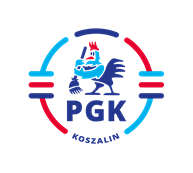 Koszalin, dnia 11.08.2021 r.INFORMACJA Z OTWARCIA OFERT  zgodnie z art. 222 ust. 5 ustawy z dnia 11 września 2019 r.Prawo zamówień publicznych (  Dz.U. z 2021 r. poz. 1129 z późn. zm.).Dotyczy: Postępowania w trybie podstawowym bez przeprowadzania negocjacji na zadanie pn.: „Wykonanie remontu nawierzchni skrzyżowania przy wadze dolnej na terenieRegionalnego Zakładu Odzysku Odpadów w Sianowie, ul. Łubuszan 80 – ETAP I”Ofertę złożył jeden Wykonawca: Oferta Nr 1:  Przedsiębiorstwo Robót Inżynieryjnych i Budowlanych „INFRABUD” Spółka z ograniczoną odpowiedzialnością   ul. Zwycięstwa 16,  75-033 Koszalin. Cena brutto 360.385,18 zł.Okres gwarancji 72 miesiące. 